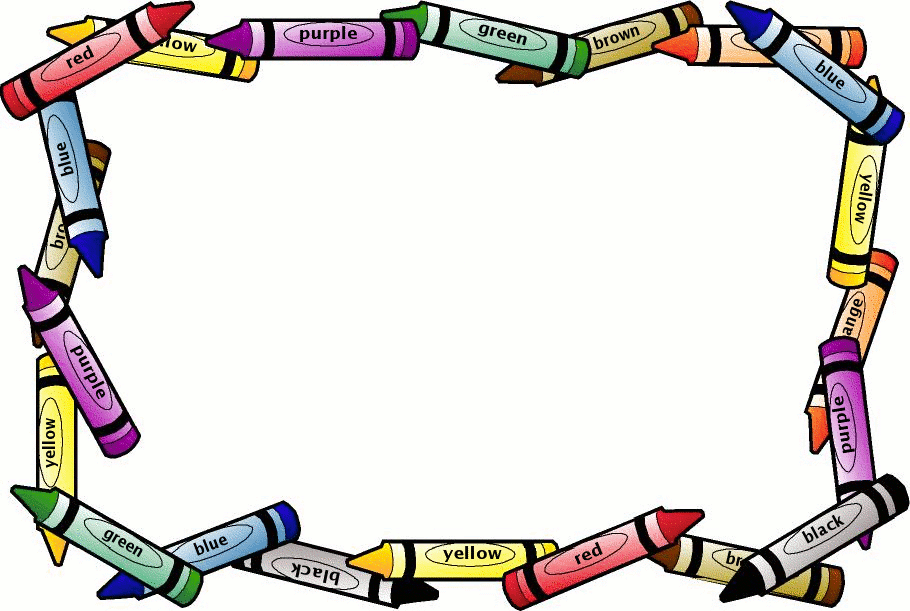 5th Grade Supply ListHighland Middle SchoolFor Students to keep with them at all times all year:Pencil Zippered PouchPencils (Keep most pencils at home and have 3-5 sharpened in pencil pouches ready to use daily. Refill throughout the year, as necessary. Ticonderoga has the best quality.)HighlightersSharpenerErasersPens (Any color)PAPER PRODUCTS & FOLDERS3 Composition Notebooks (100 pages each)1 Pocket Folders with BradsART SUPPLIES:24 Pack Crayons10 Pack MarkersBottle of liquid glue (No sticks, please)6th Grade Supply ListHighland Middle SchoolFor Language Classroom:Pencils, Erasers, Red Pen, Glue, Scissors, Composition Notebook, Wide Ruled Paper, HighlightersFor Math Classroom:Pencils, Erasers, Plastic Pocket Folder with Brads For Science & Social Studies Classroom: Pencils, Erasers, Composition Notebook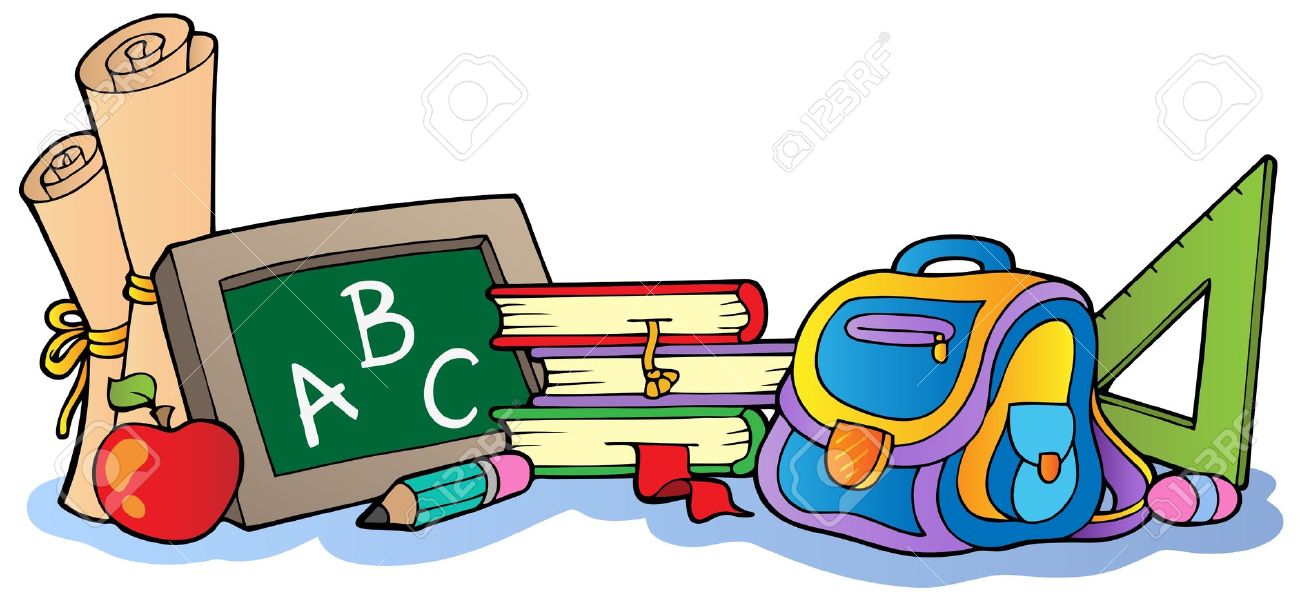 7th Grade Supply ListHighland Middle SchoolScienceHand held pencil sharpener#2 pencilsMathComposition notebook--not spiral                                   boundLoose Leaf paperHighlighterLarge pink eraser#2 pencils-NOT MECHANICALRed penSocial Studies1 plastic folder with pockets and                            prongsPens  &  #2 pencils Loose-leaf paperLanguage Artscomposition notebookloose leaf paperOne 3-prong pocket folder#2 pencils HighlightersBlack or blue pensIf you take Art ExpoSketch Book of your Choice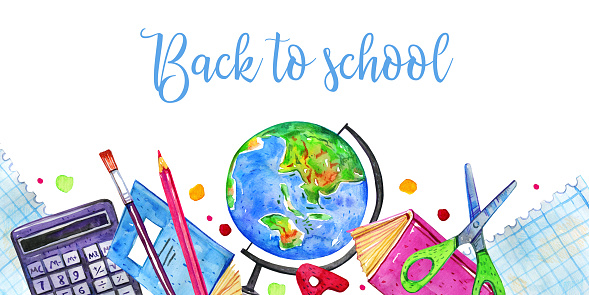 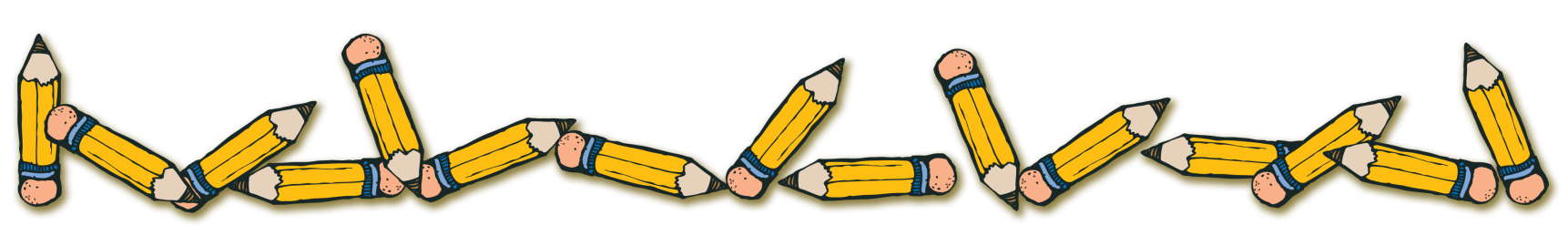 8th Grade Supply ListHighland Middle SchoolFor Math Class: Pencils, Red Pen, Highlighter, Composition Notebook (not spiral bound)For English Class: Plenty of Loose Leaf Paper or Notebook, pencils, your choice of folder to keep up with handoutsFor Social Studies:1” binder with tab dividers or folder with brads and pockets, pencils, colored pencils, loose-leaf ruled paperFor Science: Composition Notebook or Spiral notebook, pencils or pens, glue sticks, your choice of folder to keep up with handoutsFor Tech:1” binder with tab dividers or folder with brads and pockets, Divider Tabs, Loose Leaf Ruled Paper, Pencils, Blue/Black pensIn Addition, for Art Expo or Adv Art Expo only:Sketch Book of your Choice